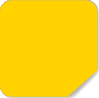 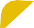 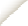 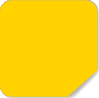 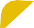 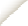 BILEOG OIBRE B: CUIR AR SOS – CUIR AR AGHAIDH - CUIR SIAR CUIR AR SOS – CUIR AR AGHAIDH – CUIR SIAR  Treoracha: Anois, labhróidh muid ar Jack agus Emma. Pléigh na ceisteanna thíos sna grúpaí agus déan do thuairimí a roinnt ar an ghrúpa iomlán. CUIR AR SOS: Pléifidh muid an scannán.CUIR AR AGHAIDH: Labhróidh muid ar na rudaí a d’fhéadfadh tarlú ina dhiaidh sin.CUIR SIAR: Labhróidh muid ar na rudaí a d’fhéadfadh tarlú.BILEOG OIBRE C: CAD É FAOI EMMA?CAD É FAOI EMMA?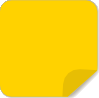 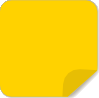 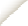 Treoracha:  Smaoinigh ar na gnéithe dearfacha agus ar na gnéithe diúltacha faoin bhabaí a choinneáil, faoin bhabaí a thógáil le huchtú agus faoi ghinmhilleadh. BILEOG OIBRE D: DÁ mBEADH ORM AIRE A THABHAIRT DO BHABAÍ …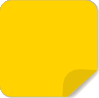 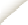 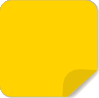 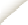 Treoracha: Amharc ar an sceideal thíos do leanbh sé bliana d’aois agus tuismitheoir. Sa dara colún, scríobh na rudaí a bheadh ar siúl agat féin ag an am sin gnáth-Shatharn. Ina dhiaidh sin, freagair na ceisteanna ar chúl na mbileog.Ní bhíonn gach lá nó gach babaí mar an gcéanna ach is sceideal fíor é seo!! BILEOG OIBRE E: BILEOG EOLAIS FÍRIC NÓ FICSEAN DÁ MBA MISE JACK have an abortion.ent in Northern Ireland is 16. This means that it is illegal to have sex under this age.BILEOG OIBRE F: CÁRTAÍ SPARÁIN SLÁINTE GHNÉIS DÁ MBA MISE JACK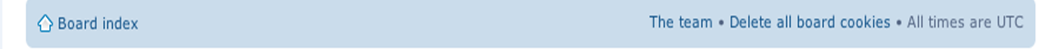 ,BILEOG OIBRE G: BILEOG EOLAIS LEATHANACH 1 AINCHEISTEANNA FÓRAIM JACK 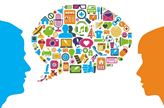 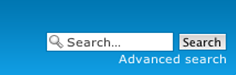 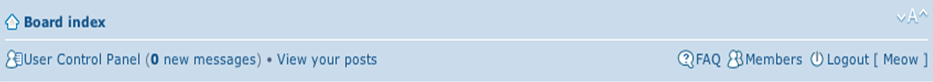 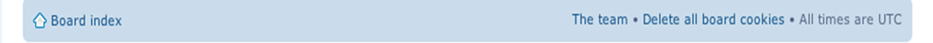 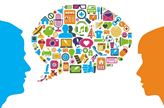 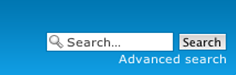 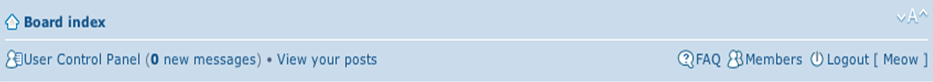 BILEOG OIBRE G: BILEOG EOLAIS LEATHANACH 2 AINCHEISTEANNA FÓRAIM JACK BILEOG OIBRE H: TÓRAÍOCHT TAISCE AR LÍNE TÓRAÍOCHT TAISCE AR LÍNE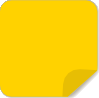 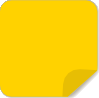 Bain úsáid as na suíomhanna gréasáin thíos leis na ceisteanna a fhreagairt. Scríobh na freagraí sna spásanna. (Leid: is ionann ord na gceisteanna agus ord na suíomhanna a bheas de dhíth).B4UDecide	www.b4udecide.ie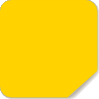 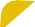 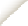 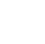 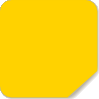 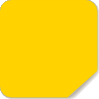 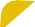 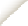 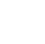 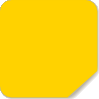 Brook	www.brook.org.ukBish	www.bishuk.comSexual Health NI                                      www.sexualhealthni.info/ChildLine	www.childline.org.ukCEISTEANNA:Cad chuige a mbíonn daoine óga ag iarraidh fanacht le gnéas a bheith acu. Scríobh trí chúis.Ainmnigh ceithre háit a mbíonn frithghiniúnaigh ar fáil saor in aisce.Scríobh rud amháin nach raibh ar eolas agat faoin ghnéas agus faoin dlí.Ainmnigh seacht modh fhrithghiniúnacha. Cén modh a chuireann cosc ar ionfhabhtuithe gnéas-tarchurtha agus ar thoircheas?Dá mbeifeá ar lorg eolais nó comhairle faoi rún ar chaidrimh, gnéas agus toircheas, cad é an uimhir ghutháin a d’úsáidfeá? Cad iad na dóigheanna eile le teagmháil a dhéanamh le Childline?BILEOG OIBRE I: SUIRBHÉ DÁ MBA MISE JACKISUIRBHÉ DÁ MBA MISE JACK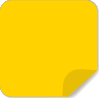 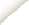 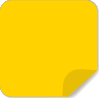 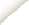 GNÍOMHAÍOCHT D’OBAIR BHAILETreoracha: Thig leat an ghníomhaíocht seo a dhéanamh le do thuismitheoir(í), chaomhnóir(i), nó le duine fásta eile a bhfuil muinín agat as cosúil le seantuismitheoir, deartháir nó deirfiúr níos sine nó aintín/uncail. Inis dóibh go bhfuil tú ag foghlaim faoi thoircheas ógánach ar scoil agus gur amharc tú ar fhíseán darb ainm If I Were Jack, a insíonn dúinn faoi lánúin óg a bhí ag plé le toircheas neamhbheartaithe. Iarr orthu amharc ar an fhíseán ar líne www.qub.ac.uk/if-i-were-jack/resources/ivdnis nó an sliocht ón fhíseán a léamh. Nuair a bheidh siad críochnaithe, tosaigh comhrá leo ag úsáid na gceisteanna thíos. Scríobh na freagraí sna spásanna thíos.Tabhair do d’aire: Seoladh litir chuig do thuismitheoir(i)/do chaomhnóir(í) ón scoil lena rá go bhfuil tú ag baint úsáid as an áis If I Were Jack ar scoil agus go mbeifeá ag cur na gceisteanna thíos orthu. Thig leat duine fásta eile a bhfuil muinín agat as a cheistiú seachas do thuismitheoir/chaomhnóir, más mian leat. Ar scoil, ní bheidh ort freagraí do thuismitheora/chaomhnóra a roinnt agus ní gá duit an bhileog oibre a chur isteach. Cuspóir na gníomhaíochta seo ná deis a chur ar fáil duit labhairt le do thuismitheoirí faoi na ceisteanna seo sa dóigh go dtuigfidh tú na barúlacha atá acu ar thoircheas ógánach. Cad é do bharúil ar scéal Jack agus Emma?Dá mba thuismitheoir Jack nó Emma thú, cad é a déarfá agus a dhéanfá dá ndearfadh siad leat go raibh Emma toireach?Cén chomhairle a chuirfeá orthu? Cad chuige?BILEOG OIBRE J: SLIOCHT Ó FHÍSEÁN JACK DO THUISMITHEOIRÍ AGUS DO CHAOMHNÓIRÍDA MBA MISE JACK SLIOCHT ÓN FHÍSEÁNInsíonn Jack atá sé bliana d’aois an scéal. Is léargas é an ceamara ar a shaol. Faigheann sé amach go bhfuil a chailín torrach. Déanann sé iarracht an scéala a thuiscint, samhlaíonn sé freagairtí a thuismitheoirí agus a chairde, freastlaíonn sé ar sheisiún comhairleoireachta lena chailín agus socraíonn sé ar an rud ba chóir dóibh a dhéanamh faoin toircheas. Cuireann sé ceisteanna air féin i rith an fhíseáin. Iarrtar ar an lucht féachana iad féin a chur in áit Jack agus ceisteanna a chur orthu féin cad é a shílfeadh siad agus a dhéanfadh siad sa chás sin..Tá na codanna labhartha i gcló trom, guthú Jack (VO) i gcló trom agus iodálach.Jack VO:  Hi, I’m Jack. I’m going to tell my story and I want you to put yourself in my shoes.  You’ll be seeing the world through my eyes. You’ll be me. I want you to imagine making some decisions for me, helping me sort some stuff out, cos things are starting to get difficult around here.Seomra déagóra. Tá sé 16 bliana d’aois. Tá sé ag pacáil a mhála spóirt, ag smaoineamh faoi lá sásta agus saor lena chuid cairde..Jack VO: Saturday. Great. Looks like a good day. Heading out to meet my mates.Buaileann a ghuthán póca, feiceann sé aitheantas an ghlaoiteora agus sula bhfreagraíonn sé, deir sé:Jack VO: It’s Emma. Been going out with her for a while now. I actually really like her.Freagraíonn sé an scairt.Feictear an cailín ag labhairt leis go gonta ar an ghuthán, ina seomra, go príobháideach, as éisteacht a tuismitheoirí. Jack: All right Emma?  Emma: Jack…. can we meet up. I need to speak to you.Jack: Well …I’m just heading out now. What is it? Emma: Look. I really need to talk to you.Jack: Is everything all right? Emma (interrupts): No. Jack. I need to meet you now. Can you come to the Greenway?Jack: Right. Well… ok... I’ll see you down there in 10 minutes.Jack VO: I wonder what’s up with Em. Doesn’t sound good. Hope she doesn’t finish with me.I let the lads know I’m gonna be late, and head down to meet her.Binse páirce. Suíonn Emma ar an bhinse agus cuma imníoch uirthi. Pógann Jack í.Jack: Are you OK?Emma: No Jack …I’m not.Jack: What’s up with you?Emma: …You’re not gonna believe this … I’m pregnant.Jack drops his arm to look at her in disbelief.Jack: You’re …what? Shit. Are you serious?Emma: Yes. I am serious. I did a test from the chemist and it’s positive.Éiríonn Jack ciúin, croitheann sé a cheann agus ligeann sé osna.Jack: So what are we gonna do now?Emma: I don’t know.Jack: …Well I don’t know either.Emma: Maybe I should go and see someone…. Like a doctor or a counsellor or something.Jack: Have you told anyone else?Emma: Not yet….I’m scared to. I think my mum and dad will guess. I look terrible and I haven’t slept properly in days.Jack: Shit.. your dad’s gonna kill me.Jack Vo: Emma starts crying. I just put my arms around her… I don’t know what to think.. all this stuff is going through my head…Tagann ceist aníos ar an scáileán: Dá mba tusa Jack, cad é mar a mhothófá?Feictear Jack ag siúl feadh an Bhealaigh Ghlais ag é caillte ina chuid smaointe.Jack: Emma went to hers and I took the long way home. Needed time to think. Shit …pregnant. I just couldn’t stop thinking about Emma. How she’d be feeling now,Tagann ceist aníos ar an scáileán: Cad é mar a mhothódh Emma?Tá Jack ag siúl feadh na sráide. Buaileann a ghuthán. Téacs óna chuid cairde. Cá bhfuil tú? Jack VO: I forgot about meeting them. What are they gonna say when they hear about this?Samhlaíonn Jack na rudaí a déarfadh a chuid cairde. Físeán de na cairde ina suí i seomra suí Jack.Friend 1: What? You’re taking the piss?Friend 2: Listen, it’s her problem, not yours. Tell her to sort it out.Friend 3: Are you gonna tell her to get rid of it? Friend 4: You’re going to be a dad? ….Good for you man!Friend 2: Well, look on the bright side… at least you know you’re not firing blanks.Friend 1: She’s got you now mate.  Listen, she’s a slag – tell her it’s not yours.  Friend 5: Did you not use a condom? Were you not using something?Friend 4: I suppose you won’t be hanging about with us so much.  Friend 6: You’ve got a lot to deal with mate.  What about getting it adopted?  Friend 5: Look, don’t let it get you down. You’ve always got us you know.tTagann ceist aníos ar an scáileán: Dá mba tusaJack, cad é a déarfadh do dhlúthchara?Tagann Jack abhaile, tá sé ag iarraidh daoine eile a aimsiú.Jack VO:  I get home everyone is out, at least that much, so I don’t have to face them yet I try to imagine what they will say…Samhlaíonn Jack freagairtí éagsúla a thuismitheoirí agus na rudaí a déarfadh siad. Léiríonn na tuismitheoirí na tuairimí difiriúla seo.Mum: I can’t believe this. She’s ruined your life  Mum: The best thing she can do is to have an abortion.    Mum: You’ll have to have the baby, take the consequences.Mum: What are people going to think about us?   Mum: You’re a stupid idiot, you’ve really messed up.Mum: What about school … college… your future?Mum: Well…I suppose I always wanted to be a granny.Mum: It’s all right son. No matter what happens we’ll be here for you.Tagann ceist aníos ar an scáileán: Dá mba tusa Jack, an inseofá é do do mháthair / do chaomhnóir baineann?Tagann ceist aníos ar an scáileán: Dá mba tusaJack, cad é a déarfadh do mháthair / do chaomhnóir baineann? Dad: She’s what. How could you be so stupid? Did you not take precautions?Dad: Well, it’s your problem Jack, you’re a man now.  You decide what to do.Dad: After all we’ve done for you; this is how you repay us…Dad: She’s got her hooks in you now. That’s you tied to her for life.Dad: And who do you think is gonna pay for all this?	Dad: Get out; I don’t want to see you again.     Dad: Well… I hope it’s got her looks and not yours!Dad: Look it’s not the end of the world. We’ll work it out.                                                   Tagann ceist aníos ar an scáileán: Dá mba tusa Jack, an inseofá é do d’athair / do chaomhnóir fireann?Tagann ceist aníos ar an scáileán: Dá mba tusa Jack, cad é a déarfadh d’athair / do chaomhnóir fireann? AR LEAN...BILEOG OIBRE K: BILEOG OIBRE MAIDIR LE CÁSANNA SÁBHÁILTEACHTACAD É A DÉARFÁ? CAD É A DHÉANFÁ?   Treoir: Léigh na cásanna seo thíos. I bhur mbeirteanna nó i bhur ngrúpaí beaga, déanaigí iad a phlé agus socraigh ar an rud is fearr le rá nó le déanamh i ngach cás.BILEOG OIBRE L: BILEOG FHREAGRAÍ MAIDIR LE CÁSANNA SÁBHÁILTEACHTAAN RUD A DÉARFADH MUID… AN RUD A DHÉANFADH MUID  …Seo na rudaí a déarfadh muidne sna cásanna seo:BILEOG OIBRE M: CÁRTAÍ GNÍOMHAÍOCHTA RÁITIS CHONSPÓIDEACHARÁITIS CHONSPÓIDEACHA CÁRTAÍ GNÍOMHAÍOCHTABILEOG OIBRE N: MO PHLEANMO PHLEAN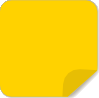 Treoir: Smaoinigh ar an dóigh a mothófá dá mbeifeá i gcaidreamh heitrighnéasach agus dá n-éireofá féin nó dá n-éireodh do pháirtí torrach. Smaoinigh ar na ceisteanna thíos. Is freagairtí rúnda iad na rudaí a scríobhann tú agus ní bhaileoidh an múinteoir iad.Cad é mar a mhothófa dá n-éireofá féin nó da n-éireodh do pháirtí torrach anois?An síleann tú go bhfuil tú réidh babaí a bheith agat anois? Cad chuige?Cá huair a ba mhaith leat babaí a bheith agat sa todhchaí? M.sh. nuair a bheas tú réidh leis an staidéar, nuair a bheas post buan agat srl…Cad é a dhéanfaidh tú sa dóigh nach mbeidh toircheas neamhbheartaithe agat agus go mbeidh tú sábháilte ?This project was funded by the NIHR Public Health Research programme (NIHR PHR 15/181/01). The views expressed are those of the author(s) and not necessarily those of the NHS, the NIHR or the Department of Health.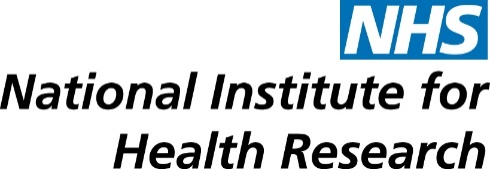 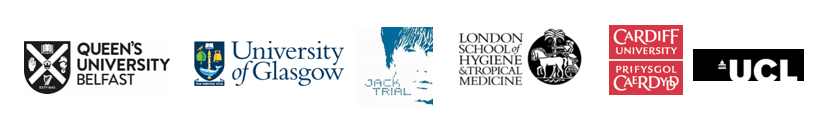 Cad é mar a mhothaigh tú agus tú ag amharc ar an scannán?Cad é mar a mhothófá agus tú in áit Jack nó in áit Emma?Cad é is dóichí a déarfadh do thuismitheoirí agus do chairde?Cad é mar a láimhseáil Jack an fhadhb, i do bharúil?Cad é mar a láimhseáil Emma an fhadhb, i do bharúil?Cé a ba chóir cinneadh a dhéanamh faoin bhabaí i do bharúil?Cad é an cinneadh a rinne Jack i do bharúil?Cad é an cinneadh a rinne Jack i do bharúil?Cad é an cinneadh a rinne Jack i do bharúil?Cad é an cinneadh a rinne Jack i do bharúil?Cad é an tionchar a bheadh ag an chinneadh a rinne Jack agus Emma arCad é an tionchar a bheadh ag an chinneadh a rinne Jack agus Emma arCad é an tionchar a bheadh ag an chinneadh a rinne Jack agus Emma arCad é an tionchar a bheadh ag an chinneadh a rinne Jack agus Emma aran chaidreamh s’acu?…an tsaol scoile?an teaghlach?an todhchaí?Dá mbeadh an babaí acu, cad é an tionchar a bheadh aige seo arDá mbeadh an babaí acu, cad é an tionchar a bheadh aige seo arDá mbeadh an babaí acu, cad é an tionchar a bheadh aige seo arDá mbeadh an babaí acu, cad é an tionchar a bheadh aige seo arna mothúcháin s’acu?an tsaol shóisialta s’acu?an tsaol fhisiciúil s’acu?chúrsaí airgid?Dá mbeadh ginmhilleadh acu, cad é an tionchar a bheadh aige seo arDá mbeadh ginmhilleadh acu, cad é an tionchar a bheadh aige seo arDá mbeadh ginmhilleadh acu, cad é an tionchar a bheadh aige seo arDá mbeadh ginmhilleadh acu, cad é an tionchar a bheadh aige seo arna mothúcháin s’acu?an tsaol shóisialta s’acu?an tsaol fhisiciúil s’acu?chúrsaí airgid?Cad é mar?Cad é mar a bheadh Jack agus Emma ábalta an toircheas neamhbheartaithe seo a sheachaint?Rogha 1: An babaí a choinneáilRogha 1: An babaí a choinneáilDearfachDiúltachRogha 2: An babaí a thógáil le huchtúRogha 2: An babaí a thógáil le huchtúDearfachDiúltach              Rogha 3: Ginmhilleadh              Rogha 3: GinmhilleadhDearfachDiúltachAn sceideal dá mbeadh babaí agamAn sceideal dá mbeadh babaí agamSceideal Gnáth-ShathairnSceideal Gnáth-Shathairn6.30amBabaí múscailte, clúidín le hathrú6.30am7amCothaigh an leanbh, ith mo bhricfeasta féin7am7.30amSoithí an bhricfeasta le glanadh7.30am8amAn babaí agus mé féin le ní agus le gléasadh8am8.30amSúgradh leis an leanbh8.30am9amAthraigh an clúidín, cuir an babaí ina luí, déan obair tí9am9.45amBabaí múscailte, clúidín le hathrú9.45am10amTabhair an babaí chuig an naíonra10am11amCothaigh an leanbh agus ansin súgradh11am12pmAthraigh an clúidín, cuir an babaí ina luí12pm12.40pmBabaí múscailte agus ag caoineadh. Socair arís i ndiaidh 10 mbomaite de bharróga 12.40pm1pmLón. Obair tí1pm1.30pmScíste1.30pm2pmBabaí múscailte, clúidín le hathrú2pm2.15pmCothaigh an babaí2.15pm3pmTabhair an babaí amach3pm4pmAn clúidín le hathrú. Deoch uisce. Súgradh leis an leanbh4pm5.30pmTabhair folcadh don bhabaí agus cuir pitseámaí air5.30pm6pmCothaigh an babaí6pm7pmCuir an babaí ina luí7pm7.30pmDinnéar agus scíste7.30pm8.00pmBabaí múscailte. Socair arís.8.00pm8.30pmScíste8.30pm10.30pmBabaí múscailte. Cothaigh. Socair arís10.30pm11pmAm luí11pm2amBabaí múscailte. Socair arís i ndiaidh 40 bomaite2am4.30amBabaí múscailte. Socair arís i ndiaidh 30 bomaite.4.30amDá mbeadh ort aire a thabhairt do bhabaí anois, an gcronófá rud ar bith??Scríobh 3 uaillmhian don todhchaí1.2.3.Cad é an tionchar a bheadh ag babaí ar na huaillmhianta seo?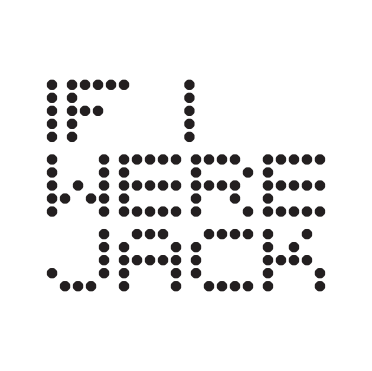 FÍOR NÓ BRÉAGACH ? TUAISCEART ÉIREANNNí bhíonn gnéas ag an chuid is mó de dhéagóirí sula mbíonn siad 16 bliana d’aois.FÍOR: Deir 90% de dhaoine atá 16 bliana d’aois nach raibh caidreamh collaí acu go fóill. (Young Person’s Behaviour & Attitude Survey, 2016)Is féidir éirí torrach an chéad uair a bhíonn gnéas agat.FÍOR : Cé go bhfuil amanna ann le linn an timthrialla mhíosta a bhfuil seans beag ann go n-éireoidh bean torrach, is féidir léi titim le leanbh GACH UAIR a bhíonn gnéas aici gan chosaint a úsáid. Clúdaíonn sé seo an chéad uair a bhíonn gnéas agat, ma bhíonn gnéas agat le linn an timthrialla mhíosta, má théann an bhean chuig an leithreas nó má níonn sí í féin i ndiaidh gnéis, má bhíonn gnéas agat agus tú i do sheasamh, san fharraige nó le do shúile druidte, i ndiaidh ginmhilleadh nó má bhaineann an fear a phéineas amach as faighin  na mná roimh sheadadh. Bíonn an seans is mó ag bean éirí torrach le linn na tréimhse ubhsceite (nuair a sceitear ubh ó na hubhagáin). Tarlaíonn sé seo de ghnáth 12 -14 lá sula dtosaíonn an chéad timthriall míosta eile. Is féidir le speirm maireachtáil sa chorp suas le seacht lá i ndiaidh gnéis agus amanna sceitheann na hubhagáin ubh níos luaithe ná a bhfuiltear ag súil leis. Is féidir tuilleadh eolais a fháil ar ubhsceitheadh, ar ghiniúint agus ar fhrithghiniúint anseo:  https://sexwise.fpa.org.uk, Má bhíonn babaí ag déagóiri le chéile, pósann siad ar a chéile de ghnáth.BRÉAGACH: Ní phósann 2 as 10 lánúin a mbíonn babaí acu agus iad ina ndéagóirí.Is é gan gnéas a bheith agat an t-aon dóigh le toircheas a chosc.BRÉAGACH:  Is é gan gnéas a bheith agat an t-aon dóigh atá 100% éifeachtach le toircheas a sheachaint ach is féidir le frithghiniúnaigh (amhail an piolla agus an coiscín) cosc a chur ar thoircheas nuair a bhaintear úsáid astu mar is ceart. Maireann modhanna eile amhail an corna nó fearas ionútarach roinnt blianta agus tá siad an-éifeachtach maidir le cosc a chur ar an toircheas. Tá sé tábhachtach cuimhne a choinneáil fosta go dtugann an coiscín cosaint ar ionfhabhtuithe gnéas-tarchurtha fosta, rud nach ndéanann na modhanna eile. Roghnaíonn cuid mhór daoine coiscín a usáid chomh maith le modh eile. Sula dtosóidh tú ar ghnéas a bheith agat, ba chóir duit smaoineamh ar na modhanna frithghiniúna a fhóireann duit agus fios a bheith agat faoi na dóigheanna lena n-úsáid mar is ceart. Is féidir tuilleadh eolais a fháil ar fhrithghiniúint ar na suíomhanna seo: www.sexualhealthni.info/; https://sexwise.fpa.org.uk; www.bishuk.comBíonn frithghiniúnaigh iontach costasach.BRÉAGACH: Is féidir frithghiniúnaigh a fháil saor in aisce ó gach clinic sláinte ghnéis, an chuid is mó de dhochtúirí teaghlaigh agus seirbhísí do dhaoine óga. Tugann roinnt altraí scoile coiscíní amach saor in aisce nó tugann siad comhairle ar na háiteanna cóngaracha inar féidir iad a cheannach. Is féidir coiscíní a cheannach in ollmhargaidh agus i gcógaslanna áitiúla agus idir £6 - £12 ar bhosca de 12. Tá sé sin níos saoire ná £1 an coiscín. Is féidir comhairle gan bhreithiúnas a fháil ar fhrithghiniúint agus in amanna coiscíní saor in aisce a fháil ó sheirbhísí óige. Tá eolas faoi na háiteanna a mbíonn frithghiniúint ar fáil saor in aisce ar na suíomhanna seo: http://servicefinder.hscni.net nó www.fpa.org.uk/Tá sé in éadan an dlí ginmhilleadh a bheith agat i dTuaisceart Éireann.BRÉAGACH: Ó Dheireadh Fómhair 2019, níl sé in éadan an dlí ginmhilleadh a bheith ag bean. Roimhe sin, bhí ar mhná dul go tíortha na Breataine le ginmhilleadh a bheith acu. Is féidir tuilleadh eolais a fháil ar: www.sexualhealthni.info/Tá sé in éadan an dlí gnéas a bheith agat i dTuaisceart Éireann, má tá tú níos óige na 16 bliana d’aois.FÍOR: Is é 16 bliana an aois toilithe. Ciallaíonn sé seo go bhfuil sé in éadan an dlí gnéas a bheith agat le duine atá níos óige ná an aois seo. Tá ceart ag daoine óga comhairle faoi rún a fháil ó ghairmithe sláinte, fiú má tá siad níos óige ná 16 bliana. Is féidir tuilleadh eolais a fháil ar ghnéas, ar thoircheas agus ar an dlí ar na suíomhanna seo: www.childine.org.uk/ agus www.bishuk.com/√://sexse.fpa.org.ukSEXUAL HEALTH WALLET CARD:  NORTHERN IRELAND√://sexse.fpa.org.ukSEXUAL HEALTH WALLET CARD:  NORTHERN IRELANDEolas de dhíth ar chaidrimh agus ar ghnéas?Sexual Health NI www.sexualhealthni.info/BISH www.bishuk.com/ FPA Sexwise: https://sexwise.fpa.org.ukBrook www.brook.org.uk/Respect Yourself www.respectyourself.info/Ag iarraidh labhairt le duine ar chaidrimh, gnéas nó toircheas?ChildLine www.childline.org.ukSeirbhís Sláinte Ghnéis áitiúil nó frithghiniúint de dhíth?Sexual Health NI www.sexualhealthni.info/NHS Service Finder (GUM Clinics in NI) http://servicefinder.hscni.netFPA Clinic Finder: www.fpa.org.uk/Eolas de dhíth ar chaidrimh agus ar ghnéas?Sexual Health NI www.sexualhealthni.info/BISH www.bishuk.com/ FPA Sexwise: https://sexwise.fpa.org.ukBrook www.brook.org.uk/Respect Yourself www.respectyourself.info/Ag iarraidh labhairt le duine ar chaidrimh, gnéas nó toircheas?ChildLine www.childline.org.ukSeirbhís Sláinte Ghnéis áitiúil nó frithghiniúint de dhíth?Sexual Health NI www.sexualhealthni.info/NHS Service Finder (GUM Clinics in NI) http://servicefinder.hscni.netFPA Clinic Finder: www.fpa.org.uk/√://sexse.fpa.org.ukSEXUAL HEALTH WALLET CARD:  NORTHERN IRELAND√://sexse.fpa.org.ukSEXUAL HEALTH WALLET CARD:  NORTHERN IRELANDEolas de dhíth ar chaidrimh agus ar ghnéas?Sexual Health NI www.sexualhealthni.info/BISH www.bishuk.com/ FPA Sexwise: https://sexwise.fpa.org.ukBrook www.brook.org.uk/Respect Yourself www.respectyourself.info/Ag iarraidh labhairt le duine ar chaidrimh, gnéas nó toircheas?ChildLine www.childline.org.ukSeirbhís Sláinte Ghnéis áitiúil nó frithghiniúint de dhíth?Sexual Health NI www.sexualhealthni.info/NHS Service Finder (GUM Clinics in NI) http://servicefinder.hscni.netFPA Clinic Finder: www.fpa.org.uk/Eolas de dhíth ar chaidrimh agus ar ghnéas?Sexual Health NI www.sexualhealthni.info/BISH www.bishuk.com/ FPA Sexwise: https://sexwise.fpa.org.ukBrook www.brook.org.uk/Respect Yourself www.respectyourself.info/Ag iarraidh labhairt le duine ar chaidrimh, gnéas nó toircheas?ChildLine www.childline.org.ukSeirbhís Sláinte Ghnéis áitiúil nó frithghiniúint de dhíth?Sexual Health NI www.sexualhealthni.info/NHS Service Finder (GUM Clinics in NI) http://servicefinder.hscni.netFPA Clinic Finder: www.fpa.org.uk/√://sexse.fpa.org.ukSEXUAL HEALTH WALLET CARD:  NORTHERN IRELAND√://sexse.fpa.org.ukSEXUAL HEALTH WALLET CARD:  NORTHERN IRELANDEolas de dhíth ar chaidrimh agus ar ghnéas?Sexual Health NI www.sexualhealthni.info/BISH www.bishuk.com/ FPA Sexwise: https://sexwise.fpa.org.ukBrook www.brook.org.uk/Respect Yourself www.respectyourself.info/Ag iarraidh labhairt le duine ar chaidrimh, gnéas nó toircheas?ChildLine www.childline.org.ukSeirbhís Sláinte Ghnéis áitiúil nó frithghiniúint de dhíth?Sexual Health NI www.sexualhealthni.info/NHS Service Finder (GUM Clinics in NI) http://servicefinder.hscni.netFPA Clinic Finder: www.fpa.org.uk/Eolas de dhíth ar chaidrimh agus ar ghnéas?Sexual Health NI www.sexualhealthni.info/BISH www.bishuk.com/ FPA Sexwise: https://sexwise.fpa.org.ukBrook www.brook.org.uk/Respect Yourself www.respectyourself.info/Ag iarraidh labhairt le duine ar chaidrimh, gnéas nó toircheas?ChildLine www.childline.org.ukSeirbhís Sláinte Ghnéis áitiúil nó frithghiniúint de dhíth?Sexual Health NI www.sexualhealthni.info/NHS Service Finder (GUM Clinics in NI) http://servicefinder.hscni.netFPA Clinic Finder: www.fpa.org.uk/1: Tá tú ag cóisir agus barraíocht le hól agat. Críochnaíonn tú i seomra le duine atá ag dúil go mbeidh gnéas agaibh. Ní hé seo an rud ba mhaith leat. Cad é a déarfá?2: Tá duine ag iarraidh gnéas a bheith aige leat ach níl coiscín ag duine ar bith agaibh. Tá an duine eile ag iarraidh dul sa tseans. Ní shíleann tusa gur smaoineamh maith é ach tá an duine eile ag iarraidh é a chur ina luí ort.Cad é a déarfá?3: Tá do bhuachaill / chailín ag iarraidh gnéas a bheith aige/aici leat ach ní mhothaíonn tú go bhfuil tú réidh. Cad é a déarfá?4: Ba mhian leat gnéas a bheith agat le do bhuachaill / chailín ach níl sé / sí á iarraidh.Cad é a déarfá?5: I ndiaidh gnéas a bheith agat le duine, tugann tú faoi deara go bhfuil scoilt ar an choiscín.Cad é a dhéanfá?6: Ba mhaith leat gnéas a bheith agat le cailín ach níl coiscín agat. Deir sí go bhfuil sé ‘maith go leor’ agus glacann tú leis go bhfuil sí ar an phiolla. Níos moille, tá aiféala ort go raibh gnéas gan chosaint agat.  Cad é a dhéanfá?7: Tá tú amuigh don oíche le duine atá ar meisce. Deir sé / sí go bhfuil sé ag iarraidh gnéas a bheith aige / aici leat anois.Cad é a dhéanfá?1:  Tá tú ag cóisir agus barraíocht le hól agat. Críochnaíonn tú i seomra le duine atá ag dúil go mbeidh gnéas agaibh. Ní hé seo an rud a ba mhaith leat. . An rud a déarfadh muid… ‘Níl mé ag iarraidh go mbeidh gnéas againn faoi láthair.’2: Tá duine ag iarraidh gnéas a bheith aige leat ach níl coiscín ag duine ar bith agaibh. Tá an duine eile ag iarraidh dul sa tseans. Ní shíleann tusa gur smaoineamh maith é ach tá an duine eile ag iarraidh é a chur ina luí ort.An rud a déarfadh muid … “Bhí mé ag labhairt le mo dheirfiúr/dheartháir agud dúirt sí/sé liom go dtiocfadh leat éirí torrach am ar bith a mbeadh gnéas agat. Mar sin de, ba mhaith liom fanacht go dtí go mbeadh coiscín againn.” 3:  Tá do bhuachaill / chailín ag iarraidh gnéas a bheith aige / aici leat ach ní mhothaíonn tu go bhfuil tú réidh. An rud a déarfadh muid… “Ba mhaith liom fanacht go dtí go… mothóinn réidh/go mbeadh muid le chéile tréimhse níos faide/go mbeinn níos sine/go mbeinn pósta.”4:  Ba mhian leat gnéas a bheith agat le do bhuachaill / chailín ach níl sé / sí á iarraidh.An rud a déarfadh muid…  “Ceart go leor” or “Tuigim do chás.”5:  I ndiaidh gnéas a bheith agat le duine, tugann tú faoi deara go bhfuil scoilt ar an choiscín.An rud a dhéanfadh muid… Más bean thú faigh frithghiniúint éigeandála chomh luath agus is féidir agus faigh comhairle maidir le tástáil faoi choinne ionfhabhtuithe gnéas-tarchurtha. Más fear thú, faigh comhairle maidir le tástáil faoi choinne Ionfhabhtuithe Gnéas-Tarchurtha  (STIs) agus mol do do chéile frithghiniúint éigeandála a fháil.6:  Ba mhaith leat gnéas a bheith agat le cailín ach níl coiscín agat. Deir sí go bhfuil sé ‘maith go leor’ agus glacann tú leis go bhfuil sí ar an phiolla. Níos moille, tá aiféala ort go raibh gnéas gan chosaint agat.An rud a dhéanfadh muid…  Faigh comhairle maidir le tástáil faoi choinne ionfhabhtuithe gnéas-tarchurtha agus muna bhfuil do chéile ag úsáid frithghiniúna, mol di frithghiniúint éigeandála a fháil. 7:   Tá tú amuigh don oíche le duine atá ar meisce. Deir sé / sí go bhfuil sé ag iarraidh gnéas a bheith aige / aici leat anois.An rud a dhéanfadh muid… Déarfadh muid ‘Níor mhaith liom gnéas a bheith agam leat faoi láthair’. CUIMHNIGH LE DO THOIL…Má bhíonn gnéas agat le duine, úsáid coiscín i gcónaí. Déanfaidh sé thú a chosaint ó thoircheas neamhbheartaithe agus ó ionfhabhtuithe gnéas-tarchurtha (STIs). Má bhíonn gnéas gan chosaint agat ba cheart duit frithghiniúint éigeandála a fháil chomh luath agus is féidir, agus tástáil faoi choinne ionfhabhtuithe gnéas-tarchurtha a dhéanamh. Is é 16 an aois toilithe ach ní chiallaíonn sé sin gur cheart duit gnéas a bheith agat ag an aois sin. Tá an dlí seo ann le daoine atá faoi 16 a chosaint ó mhí-úsáid ghnéis. Tá an ceart agat fanacht go dtí go mbeidh tú réidh.Ná glac leis go mbeadh frithghiniúint ag an duine a bhfuil gnéas agat leis. Má tá tú ag iarraidh toircheas agus ionfhabhtuithe gnéas-tarchurtha a sheachaint, caithfidh fios a bheith agat ar an fhrithghiniúint a mbainfidh tú úsáid aisti.  Má shíleann tú go mbeidh gnéas agat, ba cheart duit coiscíní a bhreith leat i gcónaí. Ciallaíonn níor mhaith níor mhaith i gcónaí. Más maith leat gnéas a bheith agat, ba cheart duit cinnte a dhéanamh de go bhfuil an bheirt agaibh ar bhur suaimhneas, agus go bhfuil cead tugtha ag an duine eile.  Is rud mícheart é gnéas a bheith agat le duine atá faoi thionchar alcóil nó drugaí mar b’fhéidir nach mbeadh sé/sí ábalta cead a thabhairt – is é sin le rá ná lánchead a thabhairt. Ionsaí gnéasach a bhíonn i gceist nuair nach dtugann duine éigin cead. Tá comhfhreagracht ar bhuachaillí agus ar chailiní as toircheas neamhbheartaithe agus  ionfhabhtuithe gnéas-tarchurtha (STIs) a sheachaint. In amanna caitheann mná éadaí a chuireann in iúl gur mhaith leo gnéasIs é an teach an áit is fearr do na mnáNí bhfaigheadh bean chráifeach ginmhilleadh choícheIs fearr na fir ag déanamh cinntí ná na mnáIs striapacha iad na mná a mbíonn coiscíní acuNí fhaigheann ach daoine saibhre ginmhilleadhAn uair amháin a phósann duine, sin deireadh leis an tsaoirseIs é gnéas an t-aon rud a smaoiníonn na fir airBa cheart go mbeadh fir amuigh ag obair agus na mná ag fanacht sa  bhaile le haire a thabhairt do na páistíCuireann fir i gcéill go mbíonn gnéas acu níos minice ná mar a bhíonn i bhfírinne agus cuireann mná a mhalairt i gcéillTa seans níos mó ann go mbeidh toircheas neamhbheartaithe ag déagóirí ó theaghlaigh atá bocht ná ó theaghlaigh atá saibhirMuna mbíonn gnéas agat faoin am a mbaineann tú 18 mbliana amach, caithfidh sé go bhfuil rud éigin cearr leatBaineann an toircheas leis na mnáIs é frithghiniúint freagracht na mbanBa cheart duit a bheith pósta sula mbíonn páistí agatBíonn an ginmhilleadh contráilte i gcónaí